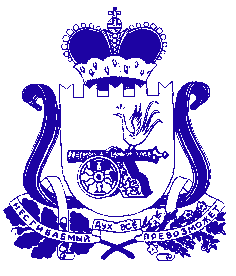 ДЕПАРТАМЕНТ  имущественных  и  земельных   Отношений  Смоленской областип р и к а з06.10.2023                                                                                                                                      №130-кп р и к а з ы в а ю:Утвердить прилагаемую Политику в отношении обработки персональных данных в Департаменте имущественных и земельных отношений Смоленской области.Признать утратившим силу приказ начальника Департамента имущественных и земельных отношений Смоленской области от 18.06.2014 № 31/Д «Об утверждении Политики персональных данных и Положения о порядке обработки и защиты персональных данных».И.о. начальника Департамента                                                            Е.В. МакаревскаяУтвержденаприказом начальника Департамента имущественных и земельных отношений Смоленской областиот «__» _________20__г. № ___ПОЛИТИКАв отношении обработки персональных данных в Департаменте имущественных и земельных отношений Смоленской областиОбщие положенияНазначение ПолитикиНастоящая Политика в отношении обработки персональных данных в Департаменте имущественных и земельных отношений Смоленской области (далее – Политика) разработана в соответствии с Федеральным законом от 27 июля 2006 г. № 152-ФЗ «О персональных данных», постановлением Правительства Российской Федерации от 21 марта 2012 г. № 211 «Об утверждении перечня мер, направленных на обеспечение выполнения обязанностей, предусмотренных Федеральным законом «О персональных данных» и принятыми в соответствии с ним нормативными правовыми актами, операторами, являющимися государственными или муниципальными органами».Политика вступает в силу с момента ее утверждения приказом начальника Департамента имущественных и земельных отношений Смоленской области.Политика подлежит пересмотру в ходе периодического анализа со стороны руководства Департамента имущественных и земельных отношений Смоленской области (далее – Департамент), а также в случаях изменения законодательства Российской Федерации в области персональных данных.Политика подлежит опубликованию на официальном сайте Департамента (https://depim.admin-smolensk.ru/) в течение 10 дней после ее утверждения.Цели ПолитикиЦелью Политики является обеспечение защиты прав и свобод субъектов персональных данных при обработке их персональных данных Департаментом.Основные понятияДля целей Политики используются следующие понятия:персональные данные – любая информация, относящаяся к прямо или косвенно определенному или определяемому физическому лицу (субъекту персональных данных);персональные данные, разрешенные субъектом персональных данных для распространения, - персональные данные, доступ неограниченного круга лиц к которым предоставлен субъектом персональных данных путем дачи согласия на обработку персональных данных, разрешенных субъектом персональных данных для распространения в порядке, предусмотренном Федеральным законом «О персональных данных»;субъект персональных данных – физическое лицо, которое прямо или косвенно определено или определяемо с помощью персональных данных;оператор – государственный орган, муниципальный орган, юридическое или физическое лицо, самостоятельно или совместно с другими лицами организующие и (или) осуществляющие обработку персональных данных, а также определяющие цели обработки персональных данных, состав персональных данных, подлежащих обработке, действия (операции), совершаемые с персональными данными;обработка персональных данных – любое действие (операция) или совокупность действий (операций), совершаемых с использованием средств автоматизации или без использования таких средств с персональными данными, включая сбор, запись, систематизацию, накопление, хранение, уточнение (обновление, изменение), извлечение, использование, передачу (распространение, предоставление, доступ), блокирование, удаление, уничтожение персональных данных;автоматизированная обработка персональных данных – обработка персональных данных с помощью средств вычислительной техники;распространение персональных данных – действия, направленные на раскрытие персональных данных неопределенному кругу лиц;предоставление персональных данных – действия, направленные на раскрытие персональных данных определенному лицу или определенному кругу лиц;блокирование персональных данных – временное прекращение обработки персональных данных (за исключением случаев, если обработка необходима для уточнения персональных данных);уничтожение персональных данных – действия, в результате которых становится невозможным восстановить содержание персональных данных в информационной системе персональных данных и (или) в результате которых уничтожаются материальные носители персональных данных;информационная система персональных данных – совокупность содержащихся в базах данных персональных данных и обеспечивающих их обработку информационных технологий и технических средств;конфиденциальность информации – обязательное для выполнения лицом, получившим доступ к определенной информации, требование не передавать такую информацию третьим лицам без согласия ее обладателя;трансграничная передача персональных данных – передача персональных данных на территорию иностранного государства органу власти иностранного государства, иностранному физическому лицу или иностранному юридическому лицу;угрозы безопасности персональных данных – совокупность условий и факторов, создающих опасность несанкционированного, в том числе случайного, доступа к персональным данным, результатом которого могут стать уничтожение, изменение, блокирование, копирование, предоставление, распространение персональных данных, а также иные неправомерные действия при их обработке в информационной системе персональных данных;уровень защищенности персональных данных – комплексный показатель, характеризующий требования, исполнение которых обеспечивает нейтрализацию определенных угроз безопасности персональных данных при их обработке в информационных системах персональных данных.Область действияПоложения Политики распространяются на все отношения, связанные с обработкой персональных данных, осуществляемой Департаментом:с использованием средств автоматизации, в том числе в информационно-телекоммуникационных сетях, или без использования таких средств, если обработка персональных данных без использования таких средств соответствует характеру действий (операций), совершаемых с персональными данными с использованием средств автоматизации, то есть позволяет осуществлять в соответствии с заданным алгоритмом поиск персональных данных, зафиксированных на материальном носителе и содержащихся в картотеках или иных систематизированных собраниях персональных данных, и (или) доступ к таким персональным данным;без использования средств автоматизации.Настоящей Политикой должны руководствоваться все сотрудники Департамента, осуществляющие обработку персональных данных или имеющие к ним доступ.Цели обработки персональных данныхОбработка персональных данных осуществляется Департаментом в следующих целях:ведение кадрового учета;начисление и выплата заработной платы, предоставление сведений в Пенсионный фонд РФ;УГМИ предназначена для автоматизации деятельности участников УГМИ по управлению земельными участками, недвижимым и движимым имуществом, путем сбора, систематизации, хранения, обработки информации в сфере имущественно-земельных отношений и организации электронного взаимодействия между участниками УГМИ, органами местного самоуправления муниципальных образований, государственными и муниципальными предприятиями и учреждениями, при исполнении ими полномочий и функций по управлению и распоряжению недвижимым имуществом и земельными участками, находящимися в государственной и муниципальной собственности на территории Смоленской области.Правовые основания обработки персональных данныхОснованием обработки персональных данных в Департаменте являются следующие нормативные акты и документы:Трудовой кодекс Российской Федерации;договоры, заключаемые между оператором и субъектом персональных данных;согласия субъектов персональных данных на обработку персональных данных;постановление Администрации Смоленской области от 20 февраля 2009 г.   № 86 «Об утверждении Положения о Департаменте имущественных и земельных отношений Смоленской области»;Гражданский кодекс Российской Федерации;Бюджетный кодекс Российской Федерации;Градостроительный кодекс Российской Федерации;Земельный кодекс Российской Федерации;Федеральный закон от 27.07.2006 № 152-ФЗ «О персональных данных»;Федеральный закон от 27.07.2010 № 210-ФЗ «Об организации предоставления государственных и муниципальных услуг»;Федеральный закон от 13.07.2015 № 218-ФЗ «О государственной регистрации недвижимости»;постановление Администрации Смоленской области от 07.12.2022 № 920 «О создании на территории Смоленской области государственной информационной системы «Управление государственным и муниципальным имуществом»;Конституция Российской Федерации;Налоговый кодекс Российской Федерации.В случаях, прямо не предусмотренных законодательством Российской Федерации, но соответствующих полномочиям Департамента, обработка персональных данных осуществляется с согласия субъекта персональных данных на обработку его персональных данных.Обработка персональных данных прекращается при реорганизации или ликвидации Департамента.Объем и категории обрабатываемых персональных данных, категории субъектов персональных данныхСведения о категориях субъектов, персональные данные которых обрабатываются Департаментом, категориях и перечне обрабатываемых персональных данных, способах, сроках их обработки и хранения представлены в Приложении № 1 к настоящей Политике.Порядок и условия обработки персональных данныхПринципы обработки персональных данныхОбработка персональных данных осуществляется Департаментом в соответствии со следующими принципами:обработка персональных данных осуществляется на законной и справедливой основе;обработка персональных данных ограничивается достижением конкретных, заранее определенных и законных целей; не допускается обработка персональных данных, несовместимая с целями сбора персональных данных;не допускается объединение баз данных, содержащих персональные данные, обработка которых осуществляется в целях, несовместимых между собой;обработке подлежат только персональные данные, которые отвечают целям их обработки;содержание и объем обрабатываемых персональных данных соответствуют заявленным целям обработки; обрабатываемые персональные данные не избыточны по отношению к заявленным целям их обработки;при обработке персональных данных обеспечиваются точность персональных данных, их достаточность, а в необходимых случаях и актуальность по отношению к целям обработки персональных данных; Департамент принимает необходимые меры либо обеспечивает их принятие по удалению или уточнению неполных или неточных данных;хранение персональных данных осуществляется в форме, позволяющей определить субъекта персональных данных, не дольше, чем этого требуют цели обработки персональных данных, если срок хранения персональных данных не установлен федеральным законом, договором, стороной которого, выгодоприобретателем или поручителем по которому является субъект персональных данных; обрабатываемые персональные данные подлежат уничтожению по достижении целей обработки или в случае утраты необходимости в достижении этих целей, если иное не предусмотрено федеральным законом.Условия обработки персональных данныхУсловия обработки специальных категорий персональных данныхОбработка специальных категорий персональных данных, касающихся расовой, национальной принадлежности, политических взглядов, религиозных или философских убеждений, состояния здоровья, интимной жизни, Департаментом не производится.Условия обработки биометрических персональных данныхОбработка биометрических категорий персональных данных осуществляется Департаментом имущества с соблюдением следующих условий:при наличии согласия в письменной форме субъекта персональных данных.Предоставление биометрических персональных данных не может быть обязательным, за исключением случаев, предусмотренных частью 2 статьи 11 Федерального закона «О персональных данных». Департамент не вправе отказывать в обслуживании в случае отказа субъекта персональных данных предоставить биометрические персональные данные и (или) дать согласие на обработку персональных данных, если в соответствии с Федеральным законом «О персональных данных» получение Департаментом согласия на обработку персональных данных не является обязательным.Условия обработки иных категорий персональных данныхОбработка иных категорий персональных данных осуществляется Департаментом имущества с соблюдением следующих условий:обработка персональных данных необходима для достижения целей, предусмотренных международным договором Российской Федерации или законом, для осуществления и выполнения возложенных законодательством Российской Федерации на Департамент функций, полномочий и обязанностей;обработка персональных данных осуществляется с согласия субъекта персональных данных на обработку его персональных данных;обработка персональных данных необходима для исполнения договора, стороной которого либо выгодоприобретателем или поручителем по которому является субъект персональных данных, а также для заключения договора по инициативе субъекта персональных данных или договора, по которому субъект персональных данных будет являться выгодоприобретателем или поручителем. Заключаемый с субъектом персональных данных договор не может содержать положения, ограничивающие права и свободы субъекта персональных данных, устанавливающие случаи обработки персональных данных несовершеннолетних, если иное не предусмотрено законодательством Российской Федерации, а также положения, допускающие в качестве условия заключения договора бездействие субъекта персональных данных;обработка персональных данных необходима для исполнения полномочий федеральных органов исполнительной власти, органов государственных внебюджетных фондов, исполнительных органов государственной власти субъектов Российской Федерации, органов местного самоуправления и функций организаций, участвующих в предоставлении соответственно государственных и муниципальных услуг, предусмотренных Федеральным законом от 27 июля 2010 года № 210-ФЗ «Об организации предоставления государственных и муниципальных услуг», включая регистрацию субъекта персональных данных на едином портале государственных и муниципальных услуг и (или) региональных порталах государственных и муниципальных услуг.Поручение обработки персональных данныхДепартамент не поручает обработку персональных данных другому лицу.Передача персональных данныхДепартамент вправе передавать персональные данные органам дознания и следствия, иным уполномоченным органам по основаниям, предусмотренным действующим законодательством Российской Федерации.Конфиденциальность персональных данныхСотрудники Департамента, получившие доступ к персональным данным, не раскрывают третьим лицам и не распространяют персональные данные без согласия субъекта персональных данных, если иное не предусмотрено федеральным законом.Общедоступные источники персональных данныхДепартамент не создает общедоступные источники персональных данных.Согласие субъекта персональных данных на обработку его персональных данныхПри необходимости обеспечения условий обработки персональных данных субъекта может предоставляться согласие субъекта персональных данных на обработку его персональных данных.Субъект персональных данных принимает решение о предоставлении его персональных данных и дает согласие на их обработку свободно, своей волей и в своем интересе. Согласие на обработку персональных данных должно быть конкретным, предметным, информированным, сознательным и однозначным. Согласие на обработку персональных данных может быть дано субъектом персональных данных или его представителем в любой позволяющей подтвердить факт его получения форме, если иное не установлено федеральным законом. В случае получения согласия на обработку персональных данных от представителя субъекта персональных данных полномочия данного представителя на дачу согласия от имени субъекта персональных данных проверяются Департаментом.Согласие на обработку персональных данных может быть отозвано субъектом персональных данных. В случае отзыва субъектом персональных данных согласия на обработку персональных данных Департамент вправе продолжить обработку персональных данных без согласия субъекта персональных данных при наличии оснований, указанных в пунктах 2 – 11 части 1 статьи 6, пунктах 2 – 10 части 2 статьи 10 и части 2 статьи 11 Федерального закона «О персональных данных».Обязанность предоставить доказательство получения согласия субъекта персональных данных на обработку его персональных данных или доказательство наличия оснований, указанных в пунктах 2 – 11 части 1 статьи 6, пунктах 2 – 10 части 2 статьи 10 и части 2 статьи 11 Федерального закона «О персональных данных», возлагается на Департамент.В случаях, предусмотренных федеральным законом, обработка персональных данных осуществляется только с согласия в письменной форме субъекта персональных данных. Равнозначным содержащему собственноручную подпись субъекта персональных данных согласию в письменной форме на бумажном носителе признается согласие в форме электронного документа, подписанного в соответствии с федеральным законом электронной подписью. Согласие в письменной форме субъекта персональных данных на обработку его персональных данных должно включать в себя, в частности:1) фамилию, имя, отчество, адрес субъекта персональных данных, номер основного документа, удостоверяющего его личность, сведения о дате выдачи указанного документа и выдавшем его органе;2) фамилию, имя, отчество, адрес представителя субъекта персональных данных, номер основного документа, удостоверяющего его личность, сведения о дате выдачи указанного документа и выдавшем его органе, реквизиты доверенности или иного документа, подтверждающего полномочия этого представителя (при получении согласия от представителя субъекта персональных данных);3) наименование или фамилию, имя, отчество и адрес Департамента;4) цель обработки персональных данных;5) перечень персональных данных, на обработку которых дается согласие субъекта персональных данных;6) наименование или фамилию, имя, отчество и адрес лица, осуществляющего обработку персональных данных по поручению Департамента, если обработка будет поручена такому лицу;7) перечень действий с персональными данными, на совершение которых дается согласие, общее описание используемых Департаментом способов обработки персональных данных;8) срок, в течение которого действует согласие субъекта персональных данных, а также способ его отзыва, если иное не установлено федеральным законом;9) подпись субъекта персональных данных.Порядок получения в форме электронного документа согласия субъекта персональных данных на обработку его персональных данных в целях предоставления государственных и муниципальных услуг, а также услуг, которые являются необходимыми и обязательными для предоставления государственных и муниципальных услуг, устанавливается Правительством Российской Федерации.В случае недееспособности субъекта персональных данных согласие на обработку его персональных данных дает законный представитель субъекта персональных данных.В случае смерти субъекта персональных данных согласие на обработку его персональных данных дают наследники субъекта персональных данных, если такое согласие не было дано субъектом персональных данных при его жизни.Персональные данные могут быть получены Департаментом от лица, не являющегося субъектом персональных данных, при условии предоставления Департаменту имущества подтверждения наличия оснований, указанных в пунктах 2 – 11 части 1 статьи 6, пунктах 2 – 10 части 2 статьи 10 и части 2 статьи 11 Федерального закона «О персональных данных».Трансграничная передача персональных данныхТрансграничная передача персональных данных Департаментом не осуществляется.Особенности обработки персональных данных, разрешённых субъектом персональных данных для распространения.Обработка персональных данных, разрешенных субъектом персональных данных для распространения, осуществляется на основании соответствующего согласия субъекта персональных данных.Согласие на обработку персональных данных, разрешенных субъектом персональных данных для распространения, оформляется отдельно от иных согласий субъекта персональных данных на обработку его персональных данных. Согласие содержит перечень персональных данных по каждой категории персональных данных, указанной в согласии на обработку персональных данных, разрешенных субъектом персональных данных для распространения.Согласие на обработку персональных данных, разрешенных субъектом персональных данных для распространения, предоставляется непосредственно Департаменту имущества.Молчание или бездействие субъекта персональных данных не считается согласием на обработку персональных данных, разрешенных субъектом персональных данных для распространения.В согласии на обработку персональных данных, разрешенных субъектом персональных данных для распространения, субъект персональных данных вправе установить запреты на передачу (кроме предоставления доступа) этих персональных данных Департаментом неограниченному кругу лиц, а также запреты на обработку или условия обработки (кроме получения доступа) этих персональных данных неограниченным кругом лиц. Отказ Департамента в установлении субъектом персональных данных запретов и условий, предусмотренных статьей 10.1 Федерального закона «О персональных данных», не допускается.Установленные субъектом персональных данных запреты на передачу (кроме предоставления доступа), а также на обработку или условия обработки (кроме получения доступа) персональных данных, разрешенных субъектом персональных данных для распространения, не распространяются на случаи обработки персональных данных в государственных, общественных и иных публичных интересах, определенных законодательством Российской Федерации.Передача (распространение, предоставление, доступ) персональных данных, разрешенных субъектом персональных данных для распространения, должна быть прекращена в любое время по требованию субъекта персональных данных. Данное требование должно включать в себя фамилию, имя, отчество (при наличии), контактную информацию (номер телефона, адрес электронной почты или почтовый адрес) субъекта персональных данных, а также перечень персональных данных, обработка которых подлежит прекращению. Указанные в данном требовании персональные данные могут обрабатываться только Департаментом.Действие согласия субъекта персональных данных на обработку персональных данных, разрешенных субъектом персональных данных для распространения, прекращается с момента поступления Департаменту  соответствующего требования.Требования, указанные выше, не применяются в случае обработки персональных данных в целях выполнения, возложенных законодательством Российской Федерации на государственные органы, муниципальные органы, а также на подведомственные этим органам организации функций, полномочий и обязанностей.Департамент обрабатывает следующие персональные данные, распространяемые в обязательном порядке: государственные гражданские служащие (сведения о смене ФИО, контактные телефоны (или иной вид связи), сведения о трудовой деятельности, отношение к воинской обязанности и воинское звание, ФИО, дата рождения, адрес регистрации, данные документа, удостоверяющего личность, ИНН, СНИЛС, данные документа, удостоверяющего полномочия законного представителя, банковские реквизиты, сведения о замещаемой должности);заявители (ФИО, данные документа, удостоверяющего личность, наименование органа, выдавшего документ, удостоверяющий личность, дата выдачи документа, удостоверяющего личность, ИНН, место работы, должность).Особенности обработки персональных данных в государственных или муниципальных информационных системах персональных данныхГосударственные органы, муниципальные органы создают в пределах своих полномочий, установленных в соответствии с федеральными законами, государственные или муниципальные информационные системы персональных данных.Федеральными законами могут быть установлены особенности учета персональных данных в государственных и муниципальных информационных системах персональных данных, в том числе использование различных способов обозначения принадлежности персональных данных, содержащихся в соответствующей государственной или муниципальной информационной системе персональных данных, конкретному субъекту персональных данных.Права и свободы человека и гражданина не могут быть ограничены по мотивам, связанным с использованием различных способов обработки персональных данных или обозначения принадлежности персональных данных, содержащихся в государственных или муниципальных информационных системах персональных данных, конкретному субъекту персональных данных. Не допускается использование оскорбляющих чувства граждан или унижающих человеческое достоинство способов обозначения принадлежности персональных данных, содержащихся в государственных или муниципальных информационных системах персональных данных, конкретному субъекту персональных данных.В целях обеспечения реализации прав субъектов персональных данных в связи с обработкой их персональных данных в государственных или муниципальных информационных системах персональных данных может быть создан государственный регистр населения, правовой статус которого и порядок работы с которым устанавливаются федеральным законом.Обработка персональных данных, осуществляемая без использования средств автоматизацииОбщие положенияОбработка персональных данных, содержащихся в информационной системе персональных данных либо извлеченных из такой системы, считается осуществленной без использования средств автоматизации (неавтоматизированной), если такие действия с персональными данными, как использование, уточнение, распространение, уничтожение персональных данных в отношении каждого из субъектов персональных данных, осуществляются при непосредственном участии человека.Особенности организации обработки персональных данных, осуществляемой без использования средств автоматизацииПерсональные данные при их обработке, осуществляемой без использования средств автоматизации, обособляются от иной информации, в частности путем фиксации их на отдельных материальных носителях персональных данных (далее – материальные носители), в специальных разделах или на полях форм (бланков).При фиксации персональных данных на материальных носителях не допускается фиксация на одном материальном носителе персональных данных, цели обработки которых заведомо не совместимы. Для обработки различных категорий персональных данных, осуществляемой без использования средств автоматизации, для каждой категории персональных данных используется отдельный материальный носитель.Лица, осуществляющие обработку персональных данных без использования средств автоматизации (в том числе сотрудники Департамента имущества или лица, осуществляющие такую обработку по договору с Департаментом имущества), проинформированы о факте обработки ими персональных данных, обработка которых осуществляется Департаментом имущества без использования средств автоматизации, категориях обрабатываемых персональных данных, а также об особенностях и правилах осуществления такой обработки, установленных нормативными правовыми актами федеральных органов исполнительной власти, органов исполнительной власти субъектов Российской Федерации, а также локальными правовыми актами Департамента имущества.При использовании типовых форм документов, характер информации в которых предполагает или допускает включение в них персональных данных (далее – типовая форма), соблюдаются следующие условия:а) типовая форма или связанные с ней документы (инструкция по ее заполнению, карточки, реестры и журналы) содержат сведения о цели обработки персональных данных, осуществляемой без использования средств автоматизации, имя (наименование) и адрес Департамента, фамилию, имя, отчество и адрес субъекта персональных данных, источник получения персональных данных, сроки обработки персональных данных, перечень действий с персональными данными, которые будут совершаться в процессе их обработки, общее описание используемых Департаментом имущества способов обработки персональных данных;б) типовая форма предусматривает поле, в котором субъект персональных данных может поставить отметку о своем согласии на обработку персональных данных, осуществляемую без использования средств автоматизации, – при необходимости получения письменного согласия на обработку персональных данных;в) типовая форма составляется таким образом, чтобы каждый из субъектов персональных данных, содержащихся в документе, имел возможность ознакомиться со своими персональными данными, содержащимися в документе, не нарушая прав и законных интересов иных субъектов персональных данных;г) типовая форма исключает объединение полей, предназначенных для внесения персональных данных, цели обработки которых заведомо не совместимы.При несовместимости целей обработки персональных данных, зафиксированных на одном материальном носителе, если материальный носитель не позволяет осуществлять обработку персональных данных отдельно от других зафиксированных на том же носителе персональных данных, принимаются меры по обеспечению раздельной обработки персональных данных, в частности:а) при необходимости использования или распространения определенных персональных данных отдельно от находящихся на том же материальном носителе других персональных данных осуществляется копирование персональных данных, подлежащих распространению или использованию, способом, исключающим одновременное копирование персональных данных, не подлежащих распространению и использованию, и используется (распространяется) копия персональных данных;б) при необходимости уничтожения или блокирования части персональных данных уничтожается или блокируется материальный носитель с предварительным копированием сведений, не подлежащих уничтожению или блокированию, способом, исключающим одновременное копирование персональных данных, подлежащих уничтожению или блокированию.Уничтожение части персональных данных, если это допускается материальным носителем, может производиться способом, исключающим дальнейшую обработку этих персональных данных с сохранением возможности обработки иных данных, зафиксированных на материальном носителе (удаление, вымарывание). Указанные правила применяются также в случае, если необходимо обеспечить раздельную обработку зафиксированных на одном материальном носителе персональных данных и информации, не являющейся персональными данными.Уточнение персональных данных при осуществлении их обработки без использования средств автоматизации производится путем обновления или изменения данных на материальном носителе, а если это не допускается техническими особенностями материального носителя, – путем фиксации на том же материальном носителе сведений о вносимых в них изменениях либо путем изготовления нового материального носителя с уточненными персональными данными.Меры по обеспечению безопасности персональных данных при их обработке, осуществляемой без использования средств автоматизацииОбработка персональных данных, осуществляемая без использования средств автоматизации, осуществляется таким образом, что в отношении каждой категории персональных данных можно определить места хранения персональных данных (материальных носителей) и установить перечень лиц, осуществляющих обработку персональных данных либо имеющих к ним доступ.Обеспечивается раздельное хранение персональных данных (материальных носителей), обработка которых осуществляется в различных целях.При хранении материальных носителей соблюдаются условия, обеспечивающие сохранность персональных данных и исключающие несанкционированный к ним доступ. Перечень мер, необходимых для обеспечения таких условий, порядок их принятия, а также перечень лиц, ответственных за реализацию указанных мер, устанавливаются Департаментом имущества.Актуализация, исправление, удаление и уничтожение персональных данных, ответы на запросы субъектов на доступ к персональным даннымПрава субъектов персональных данныхПраво субъекта персональных данных на доступ к его персональным даннымСубъект персональных данных имеет право на получение информации (далее – запрашиваемая субъектом информация), касающейся обработки его персональных данных, в том числе содержащей:1) подтверждение факта обработки персональных данных Департаментом;2) правовые основания и цели обработки персональных данных;3) цели и применяемые Департаментом имущества способы обработки персональных данных;4) наименование и место нахождения Департамента, сведения о лицах (за исключением сотрудников Департамента), которые имеют доступ к персональным данным или которым могут быть раскрыты персональные данные на основании договора с Департаментом  или на основании федерального закона;5) обрабатываемые персональные данные, относящиеся к соответствующему субъекту персональных данных, источник их получения, если иной порядок представления таких данных не предусмотрен федеральным законом;6) сроки обработки персональных данных, в том числе сроки их хранения;7) порядок осуществления субъектом персональных данных прав, предусмотренных Федеральным законом «О персональных данных»;8) информацию об осуществленной или о предполагаемой трансграничной передаче данных;9) наименование или фамилию, имя, отчество и адрес лица, осуществляющего обработку персональных данных по поручению Департамента имущества, если обработка поручена или будет поручена такому лицу;10) информацию о способах исполнения Департаментом имущества обязанностей, установленных статьей 18.1 Федерального закона «О персональных данных»;11) иные сведения, предусмотренные Федеральным законом «О персональных данных» или другими федеральными законами.Субъект персональных данных имеет право на получение запрашиваемой субъектом информации, за исключением следующих случаев:обработка персональных данных, включая персональные данные, полученные в результате оперативно-розыскной, контрразведывательной и разведывательной деятельности, осуществляется в целях обороны страны, безопасности государства и охраны правопорядка;обработка персональных данных осуществляется органами, осуществившими задержание субъекта персональных данных по подозрению в совершении преступления, либо предъявившими субъекту персональных данных обвинение по уголовному делу, либо применившими к субъекту персональных данных меру пресечения до предъявления обвинения, за исключением предусмотренных уголовно-процессуальным законодательством Российской Федерации случаев, если допускается ознакомление подозреваемого или обвиняемого с такими персональными данными;обработка персональных данных осуществляется в соответствии с законодательством о противодействии легализации (отмыванию) доходов, полученных преступным путем, и финансированию терроризма;доступ субъекта персональных данных к его персональным данным нарушает права и законные интересы третьих лиц;обработка персональных данных осуществляется в случаях, предусмотренных законодательством Российской Федерации о транспортной безопасности, в целях обеспечения устойчивого и безопасного функционирования транспортного комплекса, защиты интересов личности, общества и государства в сфере транспортного комплекса от актов незаконного вмешательства.Субъект персональных данных вправе требовать от Департамента уточнения его персональных данных, их блокирования или уничтожения в случае, если персональные данные являются неполными, устаревшими, неточными, незаконно полученными или не являются необходимыми для заявленной цели обработки, а также принимать предусмотренные законом меры по защите своих прав.Запрашиваемая субъектом информация должна быть предоставлена субъекту персональных данных Департаментом в доступной форме, и в ней не должны содержаться персональные данные, относящиеся к другим субъектам персональных данных, за исключением случаев, если имеются законные основания для раскрытия таких персональных данных.Запрашиваемая информация предоставляется субъекту персональных данных или его представителю Департаментом в течение десяти рабочих дней с момента обращения либо получения Департаментом запроса субъекта персональных данных или его представителя. Указанный срок может быть продлен, но не более чем на пять рабочих дней в случае направления Департаментом в адрес субъекта персональных данных мотивированного уведомления с указанием причин продления срока предоставления запрашиваемой информации. Запрос должен содержать номер основного документа, удостоверяющего личность субъекта персональных данных или его представителя, сведения о дате выдачи указанного документа и выдавшем его органе, сведения, подтверждающие участие субъекта персональных данных в отношениях с Департаментом (номер договора, дата заключения договора, условное словесное обозначение и (или) иные сведения), либо сведения, иным образом подтверждающие факт обработки персональных данных Департаментом имущества, подпись субъекта персональных данных или его представителя (далее – необходимая для запроса информация). Запрос может быть направлен в форме электронного документа и подписан электронной подписью в соответствии с законодательством Российской Федерации. Департамент предоставляет запрашиваемые сведения субъекту персональных данных или его представителю в той форме, в которой направлены соответствующие обращение или запрос, если иное не указано в обращении или запросе.В случае если запрашиваемая субъектом информация, а также обрабатываемые персональные данные были предоставлены для ознакомления субъекту персональных данных по его запросу, субъект персональных данных вправе обратиться повторно в Департамент или направить повторный запрос в целях получения запрашиваемой субъектом информации и ознакомления с такими персональными данными не ранее чем через тридцать дней (далее – нормированный срок запроса) после первоначального обращения или направления первоначального запроса, если более короткий срок не установлен федеральным законом, принятым в соответствии с ним нормативным правовым актом или договором, стороной которого либо выгодоприобретателем или поручителем по которому является субъект персональных данных.Субъект персональных данных вправе обратиться повторно в Департамент имущества или направить повторный запрос в целях получения запрашиваемой субъектом информации, а также в целях ознакомления с обрабатываемыми персональными данными до истечения нормированного срока запроса, в случае, если такие сведения и (или) обрабатываемые персональные данные не были предоставлены ему для ознакомления в полном объеме по результатам рассмотрения первоначального обращения. Повторный запрос наряду с необходимой для запроса информацией должен содержать обоснование направления повторного запроса.Департамент имущества вправе отказать субъекту персональных данных в выполнении повторного запроса, не соответствующего условиям повторного запроса. Такой отказ должен быть мотивированным. Обязанность представления доказательств обоснованности отказа в выполнении повторного запроса лежит на Департаменте имущества.Права субъектов персональных данных при обработке их персональных данных в целях продвижения товаров, работ, услуг на рынке, а также в целях политической агитацииОбработка персональных данных в целях продвижения товаров, работ, услуг на рынке путем осуществления прямых контактов с потенциальным потребителем с помощью средств связи, а также в целях политической агитации Департаментом имущества не осуществляется.Права субъектов персональных данных при принятии решений на основании исключительно автоматизированной обработки их персональных данныхПринятие на основании исключительно автоматизированной обработки персональных данных решений, порождающих юридические последствия в отношении субъекта персональных данных или иным образом затрагивающее его права и законные интересы, осуществляется:в случаях, предусмотренных федеральными законами, устанавливающими также меры по обеспечению соблюдения прав и законных интересов субъекта персональных данных (Трудовой кодекс Российской Федерации);при наличии согласия в письменной форме субъекта персональных данных.Департамент обязуется разъяснить субъекту персональных данных порядок принятия решения на основании исключительно автоматизированной обработки его персональных данных и возможные юридические последствия такого решения, предоставить возможность заявить возражение против такого решения, а также разъяснить порядок защиты субъектом персональных данных своих прав и законных интересов.Департамент обязуется рассмотреть возражение, в течение тридцати дней со дня его получения и уведомить субъекта персональных данных о результатах рассмотрения такого возражения.Право на обжалование действий или бездействия ДепартаментаЕсли субъект персональных данных считает, что Департамент осуществляет обработку его персональных данных с нарушением требований Федерального закона «О персональных данных» или иным образом нарушает его права и свободы, субъект персональных данных вправе обжаловать действия или бездействие Департамента имущества в уполномоченный орган по защите прав субъектов персональных данных или в судебном порядке.Субъект персональных данных имеет право на защиту своих прав и законных интересов, в том числе на возмещение убытков и (или) компенсацию морального вреда в судебном порядке.Обязанности Департамента Обязанности Департамента при сборе персональных данныхПри сборе персональных данных Департамент предоставляет субъекту персональных данных по его просьбе запрашиваемую информацию, касающуюся обработки его персональных данных в соответствии с частью 7 статьи 14 Федерального закона «О персональных данных».Если в соответствии с федеральным законом предоставление персональных данных и (или) получение Департаментом согласия на обработку персональных данных являются обязательными, Департамент разъясняет субъекту персональных данных юридические последствия отказа предоставить его персональные данные и (или) дать согласие на их обработку.Если персональные данные получены не от субъекта персональных данных, Департамент имущества до начала обработки таких персональных данных предоставляет субъекту персональных данных следующую информацию (далее – информация, сообщаемая при получении персональных данных не от субъекта персональных данных):1) наименование либо фамилия, имя, отчество и адрес Департамента или представителя Департамента;2) цель обработки персональных данных и ее правовое основание;3) перечень персональных данных;4) предполагаемые пользователи персональных данных;5) установленные Федеральным законом «О персональных данных» права субъекта персональных данных;6) источник получения персональных данных.Департамент не предоставляет субъекту информацию, сообщаемую при получении персональных данных не от субъекта персональных данных, в случаях, если:1) субъект персональных данных уведомлен об осуществлении обработки его персональных данных Департаментом;2) персональные данные получены Департаментом на основании федерального закона или в связи с исполнением договора, стороной которого либо выгодоприобретателем или поручителем по которому является субъект персональных данных;3) обработка персональных данных, разрешенных субъектом персональных данных для распространения, осуществляется с соблюдением запретов и условий, предусмотренных статьей 10.1 Федерального закона «О персональных данных»;4) Департамент осуществляет обработку персональных данных для статистических или иных исследовательских целей, для осуществления профессиональной деятельности журналиста либо научной, литературной или иной творческой деятельности, если при этом не нарушаются права и законные интересы субъекта персональных данных;5) предоставление субъекту персональных данных информации, сообщаемой при получении персональных данных не от субъекта персональных данных, нарушает права и законные интересы третьих лиц.При сборе персональных данных, в том числе посредством информационно-телекоммуникационной сети «Интернет», Департамент обеспечивает запись, систематизацию, накопление, хранение, уточнение (обновление, изменение), извлечение персональных данных граждан Российской Федерации, обрабатываемых в следующих информационных системах:Информационная система персональных данных «ИСПДн «Кадры» с использованием баз данных, находящихся на территории следующих стран:Россия.Информационная система персональных данных «1С Предприятие» с использованием баз данных, находящихся на территории следующих стран:Россия.Государственная информационная система «Управление государственным и муниципальным имуществом» с использованием баз данных, находящихся на территории следующих стран:Россия.Местонахождение центра(ов) обработки данных и сведения об организации, ответственной за хранение данных, определены внутренними документами Департамента.Меры, направленные на обеспечение выполнения Департаментом своих обязанностейДепартамент принимает меры, необходимые и достаточные для обеспечения выполнения своих обязанностей. Департамент самостоятельно определяет состав и перечень мер, необходимых и достаточных для обеспечения выполнения обязанностей, если иное не предусмотрено федеральными законами. К таким мерам, в частности, относятся:1) назначение ответственного за организацию обработки персональных данных;2) издание Политики, локальных актов по вопросам обработки персональных данных, а также локальных актов, устанавливающих процедуры, направленные на предотвращение и выявление нарушений законодательства Российской Федерации, устранение последствий таких нарушений. Такие документы и локальные акты не могут содержать положения, ограничивающие права субъектов персональных данных, а также возлагающие на Департамент не предусмотренные законодательством Российской Федерации полномочия и обязанности;3) применение правовых, организационных и технических мер по обеспечению безопасности персональных данных;4) осуществление внутреннего контроля и (или) аудита соответствия обработки персональных данных требованиям к защите персональных данных, Политике, локальным актам Департамента имущества;5) оценка вреда, который может быть причинен субъектам персональных данных в случае нарушения Федерального закона «О персональных данных», соотношение указанного вреда и принимаемых Департаментом мер, направленных на обеспечение выполнения обязанностей, предусмотренных Федеральным законом «О персональных данных»;6) ознакомление сотрудников Департамента, непосредственно осуществляющих обработку персональных данных, с положениями законодательства Российской Федерации о персональных данных, в том числе требованиями к защите персональных данных, документами, Политикой, локальными актами по вопросам обработки персональных данных, и (или) обучение указанных сотрудников.Меры по обеспечению безопасности персональных данных при их обработкеДепартамент при обработке персональных данных принимает необходимые правовые, организационные и технические меры или обеспечивает их принятие для защиты персональных данных от неправомерного или случайного доступа к ним, уничтожения, изменения, блокирования, копирования, предоставления, распространения персональных данных, а также от иных неправомерных действий в отношении персональных данных.Обеспечение безопасности персональных данных достигается, в частности:1) определением угроз безопасности персональных данных при их обработке в информационных системах персональных данных;2) применением организационных и технических мер по обеспечению безопасности персональных данных при их обработке в информационных системах персональных данных, необходимых для выполнения требований к защите персональных данных, исполнение которых обеспечивает установленные Правительством Российской Федерации уровни защищенности персональных данных;3) применением прошедших в установленном порядке процедуру оценки соответствия средств защиты информации;4) оценкой эффективности принимаемых мер по обеспечению безопасности персональных данных до ввода в эксплуатацию информационной системы персональных данных;5) учетом машинных носителей персональных данных;6) обнаружением фактов несанкционированного доступа к персональным данным и принятием мер;7) восстановлением персональных данных, модифицированных или уничтоженных вследствие несанкционированного доступа к ним;8) установлением правил доступа к персональным данным, обрабатываемым в информационной системе персональных данных, а также обеспечением регистрации и учета всех действий, совершаемых с персональными данными в информационной системе персональных данных;9) контролем за принимаемыми мерами по обеспечению безопасности персональных данных и уровня защищенности информационных систем персональных данных.Использование и хранение биометрических персональных данных вне информационных систем персональных данных могут осуществляться только на таких материальных носителях информации и с применением такой технологии ее хранения, которые обеспечивают защиту этих данных от неправомерного или случайного доступа к ним, их уничтожения, изменения, блокирования, копирования, предоставления, распространения.Обязанности Департамента при обращении к нему субъекта персональных данных либо при получении запроса субъекта персональных данных или его представителя, а также уполномоченного органа по защите прав субъектов персональных данныхДепартамент сообщает в установленном порядке субъекту персональных данных или его представителю информацию о наличии персональных данных, относящихся к соответствующему субъекту персональных данных, а также предоставляет возможность ознакомления с этими персональными данными при обращении субъекта персональных данных или его представителя либо в течение десяти рабочих дней с даты получения запроса субъекта персональных данных или его представителя. Указанный срок может быть продлен, но не более чем на пять рабочих дней в случае направления Департаментом имущества в адрес субъекта персональных данных мотивированного уведомления с указанием причин продления срока предоставления запрашиваемой информации.В случае отказа в предоставлении информации о наличии персональных данных о соответствующем субъекте персональных данных или персональных данных субъекту персональных данных или его представителю при их обращении либо при получении запроса субъекта персональных данных или его представителя Департамент дает в письменной форме мотивированный ответ в срок, не превышающий десяти рабочих дней со дня обращения субъекта персональных данных или его представителя либо с даты получения запроса субъекта персональных данных или его представителя. Указанный срок может быть продлен, но не более чем на пять рабочих дней в случае направления Департаментом в адрес субъекта персональных данных мотивированного уведомления с указанием причин продления срока предоставления запрашиваемой информации.Департамент предоставляет безвозмездно субъекту персональных данных или его представителю возможность ознакомления с персональными данными, относящимися к этому субъекту персональных данных. В срок, не превышающий семи рабочих дней со дня предоставления субъектом персональных данных или его представителем сведений, подтверждающих, что персональные данные являются неполными, неточными или неактуальными, Департамент вносит в них необходимые изменения. В срок, не превышающий семи рабочих дней со дня представления субъектом персональных данных или его представителем сведений, подтверждающих, что такие персональные данные являются незаконно полученными или не являются необходимыми для заявленной цели обработки, Департамент уничтожает такие персональные данные. Департамент уведомляет субъекта персональных данных или его представителя о внесенных изменениях и предпринятых мерах и принимает разумные меры для уведомления третьих лиц, которым персональные данные этого субъекта были переданы.Департамент сообщает в уполномоченный орган по защите прав субъектов персональных данных по запросу этого органа необходимую информацию в течение десяти рабочих дней с даты получения такого запроса. Указанный срок может быть продлен, но не более чем на пять рабочих дней в случае направления Департаментом в адрес уполномоченного органа по защите прав субъектов персональных данных мотивированного уведомления с указанием причин продления срока предоставления запрашиваемой информации.Обязанности Департамента по устранению нарушений законодательства, допущенных при обработке персональных данных, по уточнению, блокированию и уничтожению персональных данныхВ случае выявления неправомерной обработки персональных данных при обращении субъекта персональных данных или его представителя либо по запросу субъекта персональных данных или его представителя либо уполномоченного органа по защите прав субъектов персональных данных Департамент осуществляет блокирование неправомерно обрабатываемых персональных данных, относящихся к этому субъекту персональных данных, или обеспечивает их блокирование (если обработка персональных данных осуществляется другим лицом, действующим по поручению Департамента) с момента такого обращения или получения указанного запроса на период проверки. В случае выявления неточных персональных данных при обращении субъекта персональных данных или его представителя либо по их запросу или по запросу уполномоченного органа по защите прав субъектов персональных данных Департамент осуществляет блокирование персональных данных, относящихся к этому субъекту персональных данных, или обеспечивает их блокирование (если обработка персональных данных осуществляется другим лицом, действующим по поручению Департамента) с момента такого обращения или получения указанного запроса на период проверки, если блокирование персональных данных не нарушает права и законные интересы субъекта персональных данных или третьих лиц.В случае подтверждения факта неточности персональных данных Департамент на основании сведений, представленных субъектом персональных данных или его представителем либо уполномоченным органом по защите прав субъектов персональных данных, или иных необходимых документов уточняет персональные данные либо обеспечивает их уточнение (если обработка персональных данных осуществляется другим лицом, действующим по поручению Департамента) в течение семи рабочих дней со дня представления таких сведений и снимает блокирование персональных данных.В случае выявления неправомерной обработки персональных данных, осуществляемой Департаментом или лицом, действующим по поручению Департамента, Департамент в срок, не превышающий трех рабочих дней с даты этого выявления, прекращает неправомерную обработку персональных данных или обеспечивает прекращение неправомерной обработки персональных данных лицом, действующим по поручению Департамента. В случае если обеспечить правомерность обработки персональных данных невозможно, Департамент в срок, не превышающий десяти рабочих дней с даты выявления неправомерной обработки персональных данных, уничтожает такие персональные данные или обеспечивает их уничтожение. Об устранении допущенных нарушений или об уничтожении персональных данных Департамент уведомляет субъекта персональных данных или его представителя, а в случае, если обращение субъекта персональных данных или его представителя либо запрос уполномоченного органа по защите прав субъектов персональных данных были направлены уполномоченным органом по защите прав субъектов персональных данных, также указанный орган.В случае установления факта неправомерной или случайной передачи (предоставления, распространения, доступа) персональных данных, повлекшей нарушение прав субъектов персональных данных, Департамент с момента выявления такого инцидента Департаментом, уполномоченным органом по защите прав субъектов персональных данных или иным заинтересованным лицом уведомляет уполномоченный орган по защите прав субъектов персональных данных:1) в течение двадцати четырех часов о произошедшем инциденте, о предполагаемых причинах, повлекших нарушение прав субъектов персональных данных, и предполагаемом вреде, нанесенном правам субъектов персональных данных, о принятых мерах по устранению последствий соответствующего инцидента, а также о лице, уполномоченном Департаментом  на взаимодействие с уполномоченным органом по защите прав субъектов персональных данных, по вопросам, связанным с выявленным инцидентом;2) в течение семидесяти двух часов о результатах внутреннего расследования выявленного инцидента, а также о лицах, действия которых стали причиной выявленного инцидента (при наличии).В случае достижения цели обработки персональных данных Департамент имущества прекращает обработку персональных данных или обеспечивает ее прекращение (если обработка персональных данных осуществляется другим лицом, действующим по поручению Департамента) и уничтожает персональные данные или обеспечивает их уничтожение (если обработка персональных данных осуществляется другим лицом, действующим по поручению Департамента) в срок, не превышающий тридцати дней с даты достижения цели обработки персональных данных, если иное не предусмотрено договором, стороной которого, выгодоприобретателем или поручителем по которому является субъект персональных данных, иным соглашением между Департаментом имущества и субъектом персональных данных либо если Департамент имущества не вправе осуществлять обработку персональных данных без согласия субъекта персональных данных на основаниях, предусмотренных Федеральным законом «О персональных данных» или другими федеральными законами.В случае отзыва субъектом персональных данных согласия на обработку его персональных данных Департамент прекращает их обработку или обеспечивает прекращение такой обработки (если обработка персональных данных осуществляется другим лицом, действующим по поручению Департамента) и в случае, если сохранение персональных данных более не требуется для целей обработки персональных данных, уничтожает персональные данные или обеспечивает их уничтожение (если обработка персональных данных осуществляется другим лицом, действующим по поручению Департамента) в срок, не превышающий тридцати дней с даты поступления указанного отзыва, если иное не предусмотрено договором, стороной которого, выгодоприобретателем или поручителем по которому является субъект персональных данных, иным соглашением между Департаментом и субъектом персональных данных либо если Департамент не вправе осуществлять обработку персональных данных без согласия субъекта персональных данных на основаниях, предусмотренных Федеральным законом «О персональных данных» или другими федеральными законами.В случае обращения субъекта персональных данных с требованием о прекращении обработки персональных данных Департамент в срок, не превышающий десяти рабочих дней с даты получения соответствующего требования, прекращает их обработку или обеспечивает прекращение такой обработки (если такая обработка осуществляется лицом, осуществляющим обработку персональных данных), за исключением случаев, предусмотренных пунктами 2 - 11 части 1 статьи 6, частью 2 статьи 10 и частью 2 статьи 11 Федерального закона «О персональных данных». Указанный срок может быть продлен, но не более чем на пять рабочих дней в случае направления Департаментом в адрес субъекта персональных данных мотивированного уведомления с указанием причин продления срока предоставления запрашиваемой информации.В случае отсутствия возможности уничтожения персональных данных в течение указанного срока, Департамент блокирует такие персональные данные или обеспечивает их блокирование (если обработка персональных данных осуществляется другим лицом, действующим по поручению Департамента) и обеспечивает уничтожение персональных данных в срок не более чем шесть месяцев, если иной срок не установлен федеральными законами.Уведомление об обработке (о намерении осуществлять обработку) персональных данныхДепартамент, за исключением случаев, предусмотренных Федеральным законом «О персональных данных», до начала обработки персональных данных уведомляет уполномоченный орган по защите прав субъектов персональных данных о своем намерении осуществлять обработку персональных данных.Уведомление направляется в виде документа на бумажном носителе или в форме электронного документа и подписывается уполномоченным лицом. Уведомление содержит следующие сведения:наименование (фамилия, имя, отчество), адрес Департамента;цель обработки персональных данных;описание мер, в том числе сведения о наличии шифровальных (криптографических) средств и наименования этих средств;фамилия, имя, отчество физического лица или наименование юридического лица, ответственных за организацию обработки персональных данных, и номера их контактных телефонов, почтовые адреса и адреса электронной почты;дата начала обработки персональных данных;срок или условие прекращения обработки персональных данных;сведения о наличии или об отсутствии трансграничной передачи персональных данных в процессе их обработки;сведения о месте нахождения базы данных информации, содержащей персональные данные граждан Российской Федерации;фамилия, имя, отчество физического лица или наименование юридического лица, имеющих доступ и (или) осуществляющих на основании договора обработку персональных данных, содержащихся в государственных и муниципальных информационных системах;сведения об обеспечении безопасности персональных данных в соответствии с требованиями к защите персональных данных, установленными Правительством Российской Федерации.В случае изменения указанных сведений Департамент не позднее 15-го числа месяца, следующего за месяцем, в котором возникли такие изменения, уведомляет уполномоченный орган по защите прав субъектов персональных данных обо всех произошедших за указанный период изменениях. В случае прекращения обработки персональных данных Департамент уведомляет об этом уполномоченный орган по защите прав субъектов персональных данных в течение десяти рабочих дней с даты прекращения обработки персональных данных. Сферы ответственностиЛица, ответственные за организацию обработки персональных данных в организацияхДепартамент назначает лицо, ответственное за организацию обработки персональных данных из числа государственных или муниципальных служащих и (или) сотрудников указанного органа, замещающих должности, не являющиеся должностями государственной гражданской службы Российской Федерации или муниципальной службы, на основании трудового договора.Лицо, ответственное за организацию обработки персональных данных, получает указания непосредственно от исполнительного органа организации, являющейся оператором, и подотчетно ему.Департамент предоставляет лицу, ответственному за организацию обработки персональных данных, необходимые сведения.Лицо, ответственное за организацию обработки персональных данных, в частности, выполняет следующие функции:1) осуществляет внутренний контроль за соблюдением Департаментом и сотрудниками Департамента  законодательства Российской Федерации о персональных данных, в том числе требований к защите персональных данных;2) доводит до сведения сотрудников Департамента положения законодательства Российской Федерации о персональных данных, локальных актов по вопросам обработки персональных данных, требований к защите персональных данных;3) организовывает прием и обработку обращений и запросов субъектов персональных данных или их представителей и (или) осуществляет контроль за приемом и обработкой таких обращений и запросов.ОтветственностьЛица, виновные в нарушении требований Федерального закона «О персональных данных», несут предусмотренную законодательством Российской Федерации ответственность.Моральный вред, причиненный субъекту персональных данных вследствие нарушения его прав, нарушения правил обработки персональных данных, установленных Федеральным законом «О персональных данных», а также требований к защите персональных данных, установленных в соответствии с Федеральным законом «О персональных данных», подлежит возмещению в соответствии с законодательством Российской Федерации. Возмещение морального вреда осуществляется независимо от возмещения имущественного вреда и понесенных субъектом персональных данных убытков.Ключевые результатыПри достижении целей ожидаются следующие результаты:обеспечение защиты прав и свобод субъектов персональных данных при обработке его персональных данных Департаментом;повышение общего уровня информационной безопасности Департамента;минимизация юридических рисков Департамента.Связные политикиСвязные политики отсутствуют.Приложение № 1к Политике в отношении обработки персональных данных в Департаменте имущественных и земельных отношений Смоленской областиот «__» _________20__г.Сведения о персональных данных, обрабатываемых в Департаменте имущественных и земельных отношений Смоленской области*ПДн – персональные данныеЛист ознакомленияс Политикой в отношении обработки персональных данных в Департаменте имущественных и земельных отношений Смоленской областиОб утверждении Политики в отношении обработки персональных данных в Департаменте имущественных и земельных отношений Смоленской областиПеречень обрабатываемых ПДн*Способы обработки ПДнСрок обработки ПДнСрок хранения ПДнЦель обработки ПДн:ведение кадрового учетаЦель обработки ПДн:ведение кадрового учетаЦель обработки ПДн:ведение кадрового учетаЦель обработки ПДн:ведение кадрового учетагосударственные гражданские служащие:биометрические:фотография, используемая для установления личностииные:ФИО;дата рождения;данные документа, удостоверяющего личность;наименование органа, выдавшего документ, удостоверяющий личность;дата выдачи документа, удостоверяющего личность;ИНН;пол;место рождения;адрес регистрации;адрес проживания;контактные телефоны;гражданство;СНИЛС;сведения об образовании;ученая степень;ученое звание;сведения о повышении квалификации;сведения о профессиональной переподготовке;сведения о смене ФИО;табельный номер;характер, вид работы;реквизиты трудового договора;сведения об изменении гражданства;сведения о наличии гражданства другого государства;сведения о владении иностранными языками;реквизиты документа об образовании;квалификация по документу об образовании;направление подготовки или специальность по документу об образовании;сведения о послевузовском профессиональном образовании;стаж работы;семейное положение;сведения о составе семьи;дата регистрации по месту жительства;контактные телефоны (или иной вид связи);сведения о воинском учете;отношение к воинской обязанности и воинское звание;сведения о приеме на работу и переводах на другие должности;сведения о присвоении квалификационного разряда, классного чина, дипломатического ранга, воинского звания;классный чин федеральной гражданской службы, дипломатический ранг, воинское или специальное звание, классный чин правоохранительной службы, классный чин гражданской службы субъекта Российской Федерации, квалификационный разряд государственной службы, квалификационный разряд или классный чин муниципальной службы;сведения об аттестации;сведения о почетных званиях;сведения о государственных наградах;сведения о государственных и ведомственных наградах;данные об отпусках;сведения о социальных льготах, на которые работник имеет право в соответствии с законодательством;сведения о допуске к государственной тайне;сведения о трудовой деятельности;сведения о близких родственниках;сведения о близких родственниках, постоянно проживающих за границей и (или) оформляющих документы для выезда на постоянное место жительства в другое государство;сведения о пребывании за границей;данные заграничного паспорта;сведения об увольнении;основание прекращения трудового договора (увольнения);сведения об изменении ФИО близкими родственниками;фотографияавтоматизированнаяв течение срока действия трудового договора (Пакет офисных приложений Microsoft Office)в соответствии с нормативными правовыми актами, регламентирующими порядок хранения персональных данных (Пакет офисных приложений Microsoft Office)государственные гражданские служащие:биометрические:фотография, используемая для установления личностииные:ФИО;дата рождения;данные документа, удостоверяющего личность;наименование органа, выдавшего документ, удостоверяющий личность;дата выдачи документа, удостоверяющего личность;ИНН;пол;место рождения;адрес регистрации;адрес проживания;контактные телефоны;гражданство;СНИЛС;сведения об образовании;ученая степень;ученое звание;сведения о повышении квалификации;сведения о профессиональной переподготовке;сведения о смене ФИО;табельный номер;характер, вид работы;реквизиты трудового договора;сведения об изменении гражданства;сведения о наличии гражданства другого государства;сведения о владении иностранными языками;реквизиты документа об образовании;квалификация по документу об образовании;направление подготовки или специальность по документу об образовании;сведения о послевузовском профессиональном образовании;стаж работы;семейное положение;сведения о составе семьи;дата регистрации по месту жительства;контактные телефоны (или иной вид связи);сведения о воинском учете;отношение к воинской обязанности и воинское звание;сведения о приеме на работу и переводах на другие должности;сведения о присвоении квалификационного разряда, классного чина, дипломатического ранга, воинского звания;классный чин федеральной гражданской службы, дипломатический ранг, воинское или специальное звание, классный чин правоохранительной службы, классный чин гражданской службы субъекта Российской Федерации, квалификационный разряд государственной службы, квалификационный разряд или классный чин муниципальной службы;сведения об аттестации;сведения о почетных званиях;сведения о государственных наградах;сведения о государственных и ведомственных наградах;данные об отпусках;сведения о социальных льготах, на которые работник имеет право в соответствии с законодательством;сведения о допуске к государственной тайне;сведения о трудовой деятельности;сведения о близких родственниках;сведения о близких родственниках, постоянно проживающих за границей и (или) оформляющих документы для выезда на постоянное место жительства в другое государство;сведения о пребывании за границей;данные заграничного паспорта;сведения об увольнении;основание прекращения трудового договора (увольнения);сведения об изменении ФИО близкими родственниками;фотографиянеавтоматизированнаяв течение срока действия трудового договорав соответствии с нормативными правовыми актами, регламентирующими порядок хранения персональных данныхЦель обработки ПДн:начисление и выплата заработной платы, предоставление сведений в Пенсионный фонд РФЦель обработки ПДн:начисление и выплата заработной платы, предоставление сведений в Пенсионный фонд РФЦель обработки ПДн:начисление и выплата заработной платы, предоставление сведений в Пенсионный фонд РФЦель обработки ПДн:начисление и выплата заработной платы, предоставление сведений в Пенсионный фонд РФгосударственные гражданские служащие:иные:ФИО;дата рождения;данные документа, удостоверяющего личность;ИНН;адрес регистрации;СНИЛС;банковские реквизиты;данные документа, удостоверяющего полномочия законного представителя;сведения о замещаемой должностиавтоматизированнаяв течение срока действия трудового договора (Пакет офисных приложений Microsoft Office; КАМИН: Расчет зарплаты для бюджетных учреждений.)в соответствии с нормативными правовыми актами, регламентирующими порядок хранения персональных данных (Пакет офисных приложений Microsoft Office; КАМИН: Расчет зарплаты для бюджетных учреждений.)государственные гражданские служащие:иные:ФИО;дата рождения;данные документа, удостоверяющего личность;ИНН;адрес регистрации;СНИЛС;банковские реквизиты;данные документа, удостоверяющего полномочия законного представителя;сведения о замещаемой должностинеавтоматизированнаяв течение срока действия трудового договорав соответствии с нормативными правовыми актами, регламентирующими порядок хранения персональных данныхЦель обработки ПДн:УГМИ предназначена для автоматизации деятельности участников УГМИ по управлению земельными участками, недвижимым и движимым имуществом, путем сбора, систематизации, хранения, обработки информации в сфере имущественно-земельных отношений и организации электронного взаимодействия между участниками УГМИ, органами местного самоуправления муниципальных образований, государственными и муниципальными предприятиями и учреждениями, при исполнении ими полномочий и функций по управлению и распоряжению недвижимым имуществом и земельными участками, находящимися в государственной и муниципальной собственности на территории Смоленской области.Цель обработки ПДн:УГМИ предназначена для автоматизации деятельности участников УГМИ по управлению земельными участками, недвижимым и движимым имуществом, путем сбора, систематизации, хранения, обработки информации в сфере имущественно-земельных отношений и организации электронного взаимодействия между участниками УГМИ, органами местного самоуправления муниципальных образований, государственными и муниципальными предприятиями и учреждениями, при исполнении ими полномочий и функций по управлению и распоряжению недвижимым имуществом и земельными участками, находящимися в государственной и муниципальной собственности на территории Смоленской области.Цель обработки ПДн:УГМИ предназначена для автоматизации деятельности участников УГМИ по управлению земельными участками, недвижимым и движимым имуществом, путем сбора, систематизации, хранения, обработки информации в сфере имущественно-земельных отношений и организации электронного взаимодействия между участниками УГМИ, органами местного самоуправления муниципальных образований, государственными и муниципальными предприятиями и учреждениями, при исполнении ими полномочий и функций по управлению и распоряжению недвижимым имуществом и земельными участками, находящимися в государственной и муниципальной собственности на территории Смоленской области.Цель обработки ПДн:УГМИ предназначена для автоматизации деятельности участников УГМИ по управлению земельными участками, недвижимым и движимым имуществом, путем сбора, систематизации, хранения, обработки информации в сфере имущественно-земельных отношений и организации электронного взаимодействия между участниками УГМИ, органами местного самоуправления муниципальных образований, государственными и муниципальными предприятиями и учреждениями, при исполнении ими полномочий и функций по управлению и распоряжению недвижимым имуществом и земельными участками, находящимися в государственной и муниципальной собственности на территории Смоленской области.владелец собственности:иные:ФИО;данные свидетельства о государственной регистрации права собственностиавтоматизированнаядо достижения цели обработки персональных данных (АС «УГМИ»)в соответствии с нормативными правовыми актами, регламентирующими порядок хранения персональных данных (АС «УГМИ»)граждане, персональные данные которых необходимы для оказания муниципальных и государственных услуг:иные:ФИО;данные документа, удостоверяющего личность;ИНН;адрес электронной почты;адрес регистрации;контактные телефоны;СНИЛСавтоматизированнаядо достижения цели обработки персональных данных (АС «УГМИ»)в соответствии с нормативными правовыми актами, регламентирующими порядок хранения персональных данных (АС «УГМИ»)государственные гражданские служащие:иные:ФИО;адрес электронной почты;сведения об электронной подписиавтоматизированнаяв течение срока действия трудового договора/ служебного контракта (АС «УГМИ»)в соответствии с нормативными правовыми актами, регламентирующими порядок хранения персональных данных (АС «УГМИ»)сотрудник Администрации МО Смоленской области, внешний пользователь УГМИ:иные:ФИО;адрес электронной почты;сведения об электронной подписиавтоматизированнаяв соответствии с нормативными правовыми актами, регламентирующими порядок обработки персональных данных (АС «УГМИ»)в соответствии с нормативными правовыми актами, регламентирующими порядок хранения персональных данных (АС «УГМИ»)сотрудник – организации балансодержателя:иные:ФИО;должность;адрес электронной почтыавтоматизированнаяв соответствии с нормативными правовыми актами, регламентирующими порядок обработки персональных данных (АС «УГМИ»)в соответствии с нормативными правовыми актами, регламентирующими порядок хранения персональных данных (АС «УГМИ»)граждане, обратившиеся за оказание государственной/муниципальной услуги:иные:ФИО;данные документа, удостоверяющего личность;адрес электронной почты;адрес регистрации;контактные телефоны;СНИЛСавтоматизированнаяв соответствии с нормативными правовыми актами, регламентирующими порядок обработки персональных данных (АС «УГМИ»)в соответствии с нормативными правовыми актами, регламентирующими порядок хранения персональных данных (АС «УГМИ»)заявители:иные:ФИО;данные документа, удостоверяющего личность;наименование органа, выдавшего документ, удостоверяющий личность;дата выдачи документа, удостоверяющего личность;ИНН;место работы;должностьнеавтоматизированнаядо достижения цели обработки персональных данныхв соответствии с нормативными правовыми актами, регламентирующими порядок хранения персональных данных№ п/пФИОДолжностьДатаПодпись